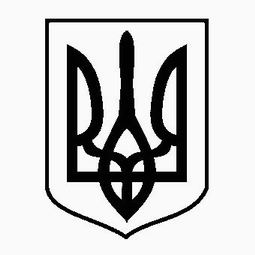 ХМЕЛЬНИЦЬКА ОБЛАСНА ДЕРЖАВНА АДМІНІСТРАЦІЯУПРАВЛІННЯ МОЛОДІ ТА СПОРТУН А К А Зм. Хмельницький	19.12. 2019 р.    	                                                                                  № 1117Про виплату обласної премії у сферіфізичної культури та спорту за вагомийвнесок у розбудову фізкультурно-спортивного рухуНа підставі Розпорядження про нову редакцію Положення про обласну премію у сфері фізичної культури та спорту за вагомий внесок у розбудову фізкультурно-спортивного руху, затвердженого розпорядженням голови обласної державної адміністрації від 22.12.2017 року №1410/2017-р, зареєстрованого у Головному територіальному управлінні юстиції у Хмельницькій області 26.12.2017 року за №145/3148 та Протоколу засідання комісії з присудження обласної премії у сфері фізичної культури та спорту за вагомий внесок у розбудову фізкультурно-спортивного руху від 19 грудня 2019 року № 1:НАКАЗУЮ:Виплатити обласну премію у сфері фізичної культури та спорту за вагомий внесок у розбудову фізкультурно-спортивного руху:Профінансувати виплату премій згідно із затвердженим кошторисом по КТКВ 1115062, КТКВ 1115011,  з урахуванням змін до календарного плану.Контроль за виконанням наказу залишаю за собою.Начальник управління                                                     Володимир КЛІМОВ№ПІБРезультати виступівРезультати виступівРезультати виступівСумагрнкращий спортсмен з олімпійських видів спортукращий спортсмен з олімпійських видів спортукращий спортсмен з олімпійських видів спортукращий спортсмен з олімпійських видів спортукращий спортсмен з олімпійських видів спорту1Бех-Романчук Марина ОлександрівнаМайстер спорту України міжнародного класу з легкої атлетикиМайстер спорту України міжнародного класу з легкої атлетикиМайстер спорту України міжнародного класу з легкої атлетики15 0002Боруца Марія СергіївнаМайстер спорту України міжнародного класу з боксу Майстер спорту України міжнародного класу з боксу Майстер спорту України міжнародного класу з боксу 7 0003Кізима Ігор ГригоровичМайстер спорту України міжнародного класу зі стрільби кульовоїМайстер спорту України міжнародного класу зі стрільби кульовоїМайстер спорту України міжнародного класу зі стрільби кульової8 0004Лісінська Анастасія РусланівнаМайстер спорту України з боксуМайстер спорту України з боксуМайстер спорту України з боксу10 0005Ломачинська Ангеліна ВасилівнаМайстер спорту України з важкої атлетикиМайстер спорту України з важкої атлетикиМайстер спорту України з важкої атлетики10 0006Марущак Аліна АнатоліївнаМайстер спорту України міжнародного класу з важкої атлетикиМайстер спорту України міжнародного класу з важкої атлетикиМайстер спорту України міжнародного класу з важкої атлетики10 0007Пархомюк Вікторія  ВолодимирівнаМайстер спорту України з велосипедного спорту Майстер спорту України з велосипедного спорту Майстер спорту України з велосипедного спорту 5 0008Пундик Дмитро ВасильовичМайстер спорту України міжнародного класу з фехтування Майстер спорту України міжнародного класу з фехтування Майстер спорту України міжнародного класу з фехтування 7 0009Сівак Вадим ОлеговичМайстер спорту України з регбіМайстер спорту України з регбіМайстер спорту України з регбі10 00010Тітаренко Дмитро ОлеговичМайстер спорту України міжнародного класу з велосипедного спорту-маунтенбайкМайстер спорту України міжнародного класу з велосипедного спорту-маунтенбайкМайстер спорту України міжнародного класу з велосипедного спорту-маунтенбайк7 00011Чумак Дмитро ВіталійовичЗаслужений майстер спорту України з важкої атлетики Заслужений майстер спорту України з важкої атлетики Заслужений майстер спорту України з важкої атлетики 15 000кращий спортсмен з видів спорту, що не входять до олімпійської програми кращий спортсмен з видів спорту, що не входять до олімпійської програми кращий спортсмен з видів спорту, що не входять до олімпійської програми кращий спортсмен з видів спорту, що не входять до олімпійської програми кращий спортсмен з видів спорту, що не входять до олімпійської програми 1Головатюк Роман ЮрійовичЗаслужений майстер спорту України з кікбоксингу ВАКОЗаслужений майстер спорту України з кікбоксингу ВАКОЗаслужений майстер спорту України з кікбоксингу ВАКО80002Мельник Тетяна ГригорівнаЗаслужений майстер спорту України з пауерліфтингуЗаслужений майстер спорту України з пауерліфтингуЗаслужений майстер спорту України з пауерліфтингу70003Сабар Ярослав ВіталійовичМайстер спорту України міжнародного класу з кікбоксингу ВАКОМайстер спорту України міжнародного класу з кікбоксингу ВАКОМайстер спорту України міжнародного класу з кікбоксингу ВАКО70004Щавінська Тетяна ОлександрівнаМайстер спорту України міжнародного класу з пауерліфтингуМайстер спорту України міжнародного класу з пауерліфтингуМайстер спорту України міжнародного класу з пауерліфтингу7 000кращий спортсмен юніор (юніорка) з олімпійських видів спорту кращий спортсмен юніор (юніорка) з олімпійських видів спорту кращий спортсмен юніор (юніорка) з олімпійських видів спорту кращий спортсмен юніор (юніорка) з олімпійських видів спорту кращий спортсмен юніор (юніорка) з олімпійських видів спорту 1Баблюк Денис ВасильовичБаблюк Денис ВасильовичМайстер спорту України міжнародного класу з кульової стрільбиМайстер спорту України міжнародного класу з кульової стрільби40002Божук Андрій ОлеговичБожук Андрій ОлеговичМайстер спорту України з важкої атлетикиМайстер спорту України з важкої атлетики60003Гика Андрій ВікторовичГика Андрій ВікторовичМайстер спорту України з боротьби вільної Майстер спорту України з боротьби вільної 40004Гілевич Крістіна ОлександрівнаГілевич Крістіна ОлександрівнаМайстер спорту України з кульової стрільбиМайстер спорту України з кульової стрільби40005Карбовська Анна АндріївнаКарбовська Анна АндріївнаКандидат у майстри спорту України з боротьби вільноїКандидат у майстри спорту України з боротьби вільної50006КурдибахаДмитро ІгоровичКурдибахаДмитро ІгоровичМайстер спорту України з важкої атлетикиМайстер спорту України з важкої атлетики60007Нестеров Давид РуслановичНестеров Давид РуслановичКандидат у майстри спорту України з тхеквондо ВТФКандидат у майстри спорту України з тхеквондо ВТФ60008Тарканій Маргарита ВадимівнаТарканій Маргарита ВадимівнаМайстер спорту України з кульової стрільбиМайстер спорту України з кульової стрільби40009Тєлєгіна Анна ОлександрівнаТєлєгіна Анна ОлександрівнаКандидат у майстри спорту України з боротьби вільноїКандидат у майстри спорту України з боротьби вільної600010Хобтар Софія ОлександрівнаХобтар Софія ОлександрівнаМайстер спорту України з тхеквондо ВТФМайстер спорту України з тхеквондо ВТФ6000кращий спортсмен юніор (юніорка) з видів спорту, що не входять до олімпійської програмикращий спортсмен юніор (юніорка) з видів спорту, що не входять до олімпійської програмикращий спортсмен юніор (юніорка) з видів спорту, що не входять до олімпійської програмикращий спортсмен юніор (юніорка) з видів спорту, що не входять до олімпійської програмикращий спортсмен юніор (юніорка) з видів спорту, що не входять до олімпійської програми1Антонюк Анастасія ВікторівнаАнтонюк Анастасія ВікторівнаМайстер спорту України міжнародного класу з пауерліфтингуМайстер спорту України міжнародного класу з пауерліфтингу30002Параскевич Катерина СергіївнаПараскевич Катерина СергіївнаКандидат у майстри спорту України з пауерліфтингуКандидат у майстри спорту України з пауерліфтингу30003Шлопко Тетяна ІванівнаШлопко Тетяна ІванівнаМайстер спорту України міжнародного класу з пауерліфтингу Майстер спорту України міжнародного класу з пауерліфтингу 30004Яржемський Вадим ОлександровичЯржемський Вадим ОлександровичМайстер спорту України з пауерліфтингуМайстер спорту України з пауерліфтингу3000кращий спортсмен з інвалідністюкращий спортсмен з інвалідністюкращий спортсмен з інвалідністюкращий спортсмен з інвалідністюкращий спортсмен з інвалідністю1Дімітрішина Кароліна ІванівнаДімітрішина Кароліна ІванівнаМайстер спорту України з волейболуМайстер спорту України з волейболу50002Дюг Олександр ОлександровичДюг Олександр ОлександровичКандидат у майстри спорту України з шахівКандидат у майстри спорту України з шахів50003Іванюк Роман ОлеговичІванюк Роман ОлеговичКандидат у майстри спорту України з тхеквондо ВТФКандидат у майстри спорту України з тхеквондо ВТФ30004Ільчук Катерина РоманівнаІльчук Катерина РоманівнаКандидат у майстри спорту України з волейболуКандидат у майстри спорту України з волейболу30005Трушев Віталій ЄвгенійовичТрушев Віталій ЄвгенійовичЗаслужений майстер спорту України з футболуЗаслужений майстер спорту України з футболу15000кращий спортсмен ветеранського спортукращий спортсмен ветеранського спортукращий спортсмен ветеранського спортукращий спортсмен ветеранського спортукращий спортсмен ветеранського спорту1Гордєєва Валентина Романівна Гордєєва Валентина Романівна Гордєєва Валентина Романівна Ветеран спорту з баскетболу 50002Камаргін Андрій МихайловичКамаргін Андрій МихайловичКамаргін Андрій МихайловичВетеран спорту з дзюдо50003Кожан Микола ІвановичКожан Микола ІвановичКожан Микола ІвановичВетеран спорту з важкої атлетики 50004Оніщук Микола НикифоровичОніщук Микола НикифоровичОніщук Микола НикифоровичВетеран спорту з легкої атлетики 50005Поблічко Олена ГнатівнаПоблічко Олена ГнатівнаПоблічко Олена ГнатівнаВетеран спорту з легкої атлетики5000кращий тренер з олімпійських видів спортукращий тренер з олімпійських видів спортукращий тренер з олімпійських видів спортукращий тренер з олімпійських видів спортукращий тренер з олімпійських видів спорту1Бардецький Петро МихайловичБардецький Петро МихайловичБардецький Петро МихайловичЗаслужений тренер України зі стрільби кульової80002Білик Анатолій ВасильовичБілик Анатолій ВасильовичБілик Анатолій ВасильовичЗаслужений тренер України з велосипедного спорту70003Болгарин Володимир ВалентиновичБолгарин Володимир ВалентиновичБолгарин Володимир ВалентиновичТренер - викладач з важкої атлетики70004Квасниця Олег МихайловичКвасниця Олег МихайловичКвасниця Олег МихайловичТренер - викладач з регбі 70005Крушинський  Вадим Вікторович  Крушинський  Вадим Вікторович  Крушинський  Вадим Вікторович  Заслужений тренер України з легкої атлетики150006Мацьоха Михайло МарковичМацьоха Михайло МарковичМацьоха Михайло МарковичЗаслужений тренер України з важкої атлетики 150007Мацьоха Сергій ІгоровичМацьоха Сергій ІгоровичМацьоха Сергій ІгоровичТренер - викладач з важкої атлетики70008Мозолюк Олександр ВолодимировичМозолюк Олександр ВолодимировичМозолюк Олександр ВолодимировичЗаслужений тренер України з боротьби вільної 50009Пісоцький Сергій ІвановичПісоцький Сергій ІвановичПісоцький Сергій ІвановичЗаслужений тренер України з тхеквондо ВТФ600010Поляков Олег СтепановичПоляков Олег СтепановичПоляков Олег СтепановичЗаслужений тренер СССР з важкої атлетики700011Пухальський Людвіг ТадеушовичПухальський Людвіг ТадеушовичПухальський Людвіг ТадеушовичСтарший тренер-викладач відділення тхеквондо ВТФ700012Тарадай Микола ПетровичТарадай Микола ПетровичТарадай Микола ПетровичЗаслужений тренер України з боротьби вільної700013Чайка Сергій ВолодимировичЧайка Сергій ВолодимировичЧайка Сергій ВолодимировичТренер - викладач з тхеквондо ВТФ 700014Чумаков Андрій АнатолійовичЧумаков Андрій АнатолійовичЧумаков Андрій АнатолійовичЗаслужений тренер України з боксу700015Штурбабін Олег ВалерійовичШтурбабін Олег ВалерійовичШтурбабін Олег ВалерійовичЗаслужений тренер України з фехтування7000кращий тренер з видів спорту, що не входять до олімпійської програмикращий тренер з видів спорту, що не входять до олімпійської програмикращий тренер з видів спорту, що не входять до олімпійської програмикращий тренер з видів спорту, що не входять до олімпійської програмикращий тренер з видів спорту, що не входять до олімпійської програми1Басістий Андрій Олексійович Тренер - викладач з пауерліфтингуТренер - викладач з пауерліфтингуТренер - викладач з пауерліфтингу30002Воронецький Вадим БорисовичЗаслужений тренер України з пауерліфтингуЗаслужений тренер України з пауерліфтингуЗаслужений тренер України з пауерліфтингу50003Лабатюк Анатолій АнатолійовичЗаслужений тренер України з кікбоксингу Заслужений тренер України з кікбоксингу Заслужений тренер України з кікбоксингу 50004Луговий Олег ОлександровичЗаслужений тренер України з кікбоксингу Заслужений тренер України з кікбоксингу Заслужений тренер України з кікбоксингу 30005Цісар Віктор ВікторовичТренер - викладач з пауерліфтингуТренер - викладач з пауерліфтингуТренер - викладач з пауерліфтингу3000кращий тренер з видів спорту інвалідівкращий тренер з видів спорту інвалідівкращий тренер з видів спорту інвалідівкращий тренер з видів спорту інвалідівкращий тренер з видів спорту інвалідів1Коробчук Василь ПавловичЗаслужений тренер України з футболу Хмельницького регіонального центру з фізичної культури і спорту інвалідів “Інваспорт” Заслужений тренер України з футболу Хмельницького регіонального центру з фізичної культури і спорту інвалідів “Інваспорт” Заслужений тренер України з футболу Хмельницького регіонального центру з фізичної культури і спорту інвалідів “Інваспорт” 140002Погорецька Ольга ФеофанівнаТренер-викладач з волейболу Хмельницького регіонального центру з фізичної культури і спорту інвалідів “Інваспорт” Тренер-викладач з волейболу Хмельницького регіонального центру з фізичної культури і спорту інвалідів “Інваспорт” Тренер-викладач з волейболу Хмельницького регіонального центру з фізичної культури і спорту інвалідів “Інваспорт” 6000